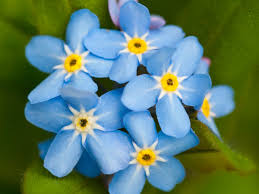 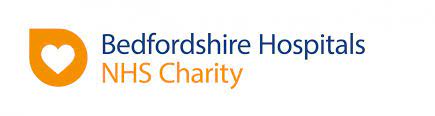 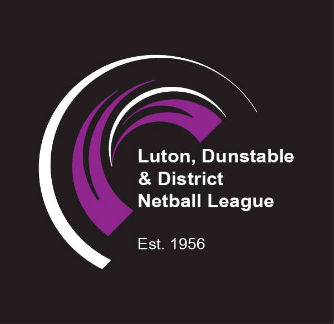 Entry FormCharity TournamentSunday 17th September 2023Please Complete One Form Per Team Entering!18. £30 y CasTeam Name:E-mail Address:Qualified Umpire: (Compulsory IO or higher)Umpire Status:(Circle as applicable)PlayingNon PlayingSQUAD LISTSQUAD LISTPlayers Full NameTeam/League Affiliated To (If applicable)Completed Forms:	Please e-mail completed Forms to lddnltournaments@gmail.com   NO 	LATER THAN Monday 11th September 2023 and also confirmation £35 	Entry Fees have been paid online to Sort Code: 30-95-28 Account 	Number: 00134645 (£5 will be donated to 	the Luton & Dunstable Hospital Bereavement Suite ‘Forget Me Not’).Note:	Entry Fees ARE NOT REFUNDABLE if a Team withdraws.